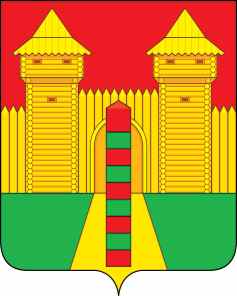 АДМИНИСТРАЦИЯ  МУНИЦИПАЛЬНОГО  ОБРАЗОВАНИЯ «ШУМЯЧСКИЙ   РАЙОН» СМОЛЕНСКОЙ  ОБЛАСТИПОСТАНОВЛЕНИЕот 20.04.2021г. № 160          п. ШумячиВ соответствии с Земельным кодексом Российской Федерации, областным законом от 28.02.2013 N 24-з «О порядке определения цены земельных участков, находящихся в государственной собственности Смоленской области, и земельных участков, государственная собственность на которые не разграничена, при заключении договоров купли-продажи таких земельных участков без проведения торгов, а также об установлении цены земельных участков, находящихся в государственной или муниципальной собственности», постановлением Администрации Смоленской области от 08.04.2013 № 261 «Об установлении процентной ставки кадастровой стоимости земельных участков, находящихся в государственной собственности Смоленской области, и земельных участков, государственная собственность на которые не разграничена, при заключении договоров купли-продажи таких земельных участков без проведения торгов», решением Шумячского районного Совета депутатов от 26.10.2012 № 84 «Об утверждении Положения о регулировании земельных отношений на территории муниципального образования «Шумячский район» Смоленской области», на  основании заявления  Т.А. Дубины от 06.04.2021 г. б/н.  Администрация муниципального образования «Шумячский район» Смоленской областиП О С Т А Н О В Л Я Е Т:                         1. Предоставить в собственность за плату Дубине Татьяне Андреевне земельный участок из земель населенных пунктов  с кадастровым номером 67:24:0770101:613 находящийся по адресу: Российская Федерация, Смоленская область, Шумячский район, Студенецкое сельское поселение, д. Студенец, д. 92 (далее – Участок), для  использования в целях –  для ведения личного подсобного хозяйства, общей площадью 1723 (одна тысяча семьсот двадцать три) кв.м.             На вышеуказанном Участке расположен индивидуальный жилой дом, принадлежащий на праве  собственности Дубине Татьяне  Андреевне согласно  выписки из Единого государственного реестра недвижимости об объекте недвижимости от 13.04.2021г.          2.   Ограничения использования или обременения Участка:            - земельный участок полностью расположен в границах зоны с реестровым номером 67:00-6.77 от 15.03.2019, ограничение использования земельного участка в пределах зоны: Указ Президента Российской Федерации «Об утверждении перечня приграничных территорий, на которых иностранные граждане, лица без гражданства и иностранные юридические лица не могут обладать на праве собственности земельными участками» от 09.01.2011г. № 26.      	3. Отделу экономики и комплексного развития Администрации муниципального образования «Шумячский район» Смоленской области подготовить проект договора купли - продажи Участка.4. Т.А. Дубине обеспечить государственную регистрацию права собственности на Участок. И.п. Главы муниципального  образования «Шумячский район»  Смоленской области                                                    Г.А. ВарсановаО предоставлении в собственность     Т.А. Дубине земельного участка, государственная собственность на который не разграничена                                       